 ППМИ в 2020 году. Календарный пЛАН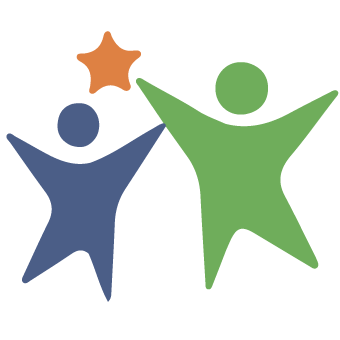 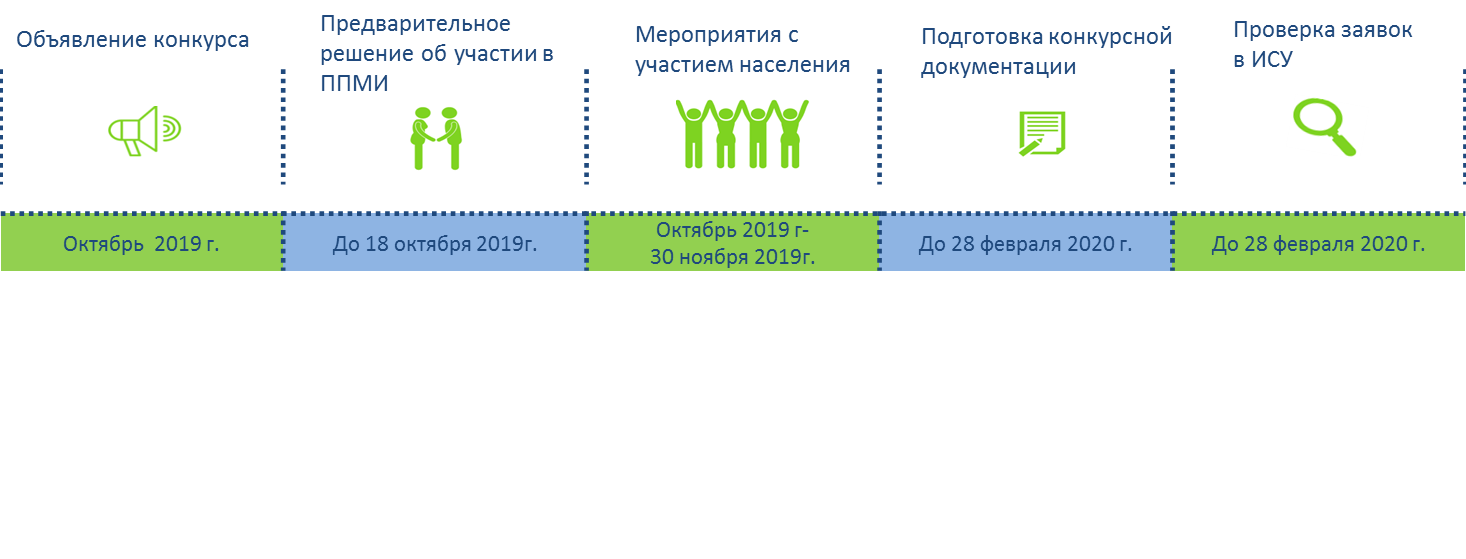         Прием конкурсной                                                         Проведение конкурса                                                                       Работы по реализации проектов         документации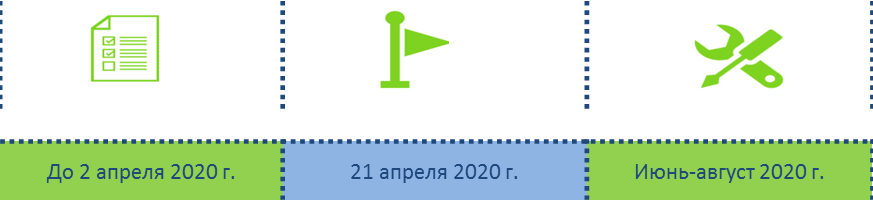 